«Жемқорлыққа жол жоқ» 7.02.22 күні  «Жемқорлыққа жол жоқ» тақырыбында «Адал ұрпақ»  еріктілер клубының ұйымдастыруымен 10-11  оқушылары  арасында  әңгіме сағаты өтті.Мақсаты – құқықтық және ақпараттық мәдениетті қалыптастыру, еңбек дағдыларын және дүниетанымдарын кеңейту.Оқушылар өз ойларын жарыса айтып, ол жерде әділетсіздіктің орын алғанын баяндады. Одан әрі мұғалім «құқықбұзушылық», «коррупция» туралы түсініктер берді.«Коррупции-нет!» 7.02.22 прошел час бесед среди учащихся 10-11 классов, организованный волонтерским клубом «Адал ұрпақ» на тему «Нет коррупции».Цель-формирование правовой и информационной культуры, расширение трудовых навыков и мировоззрения.Ребята поделились своими мыслями и рассказали о том, что там творилась несправедливость. Далее учитель дал понятие» правонарушение«,» коррупция".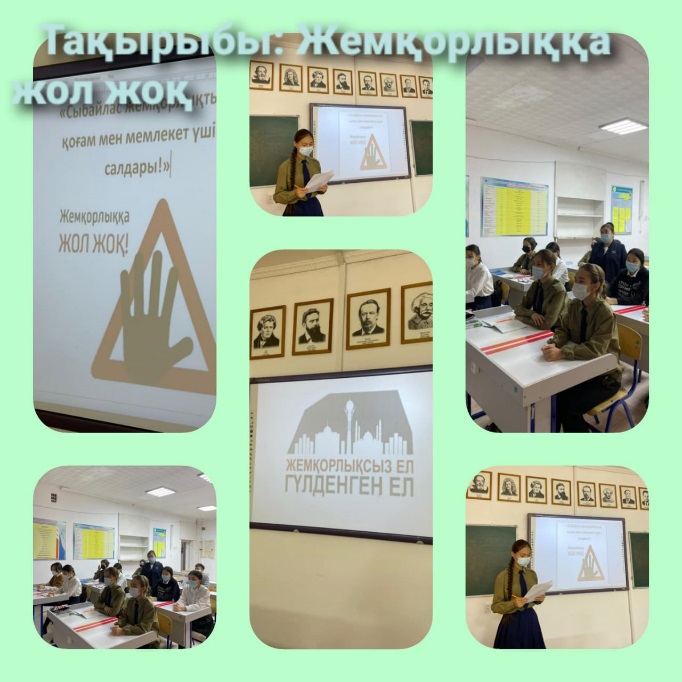 